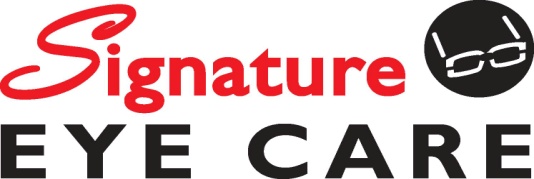 www.sigeyecare.com (512) 250-1700Contact Lens Compliance Agreement       I am a first time contact lens wearer.  I have received a training form and instructions on how to properly insert, remove, and handle contact lenses.       I have worn contact lenses previously.  I am fully aware of the insertion, removal, and handling techniques of contact lenses.     I understand that the contact lens evaluation is an additional option to my routine eye exam and may not be fully covered by my insurance plan. A contact lens is a medical device that requires additional annual testing. The fee for a contact lens evaluation will be determined by the type of contact lens that is required for my prescription. I agree to follow the instructions given to me by this sheet, the doctor, and the dispensing staff.  I understand that my cleaning and wearing schedules are very important in maintaining my contact lenses and the health of my eyes.  I understand that improper use of my contacts can lead to permanent vision loss.  I also understand that by wearing contacts I am increasing my risk for eye infections, allergies, and other eye complications, that can lead to blindness or vision loss.I am to remove my contacts immediately and call my eye doctor if:1) Unusual burning, irritation, redness, pain, or watering of the eyes occurs2) I suspect something is wrong3) Unusual blurred vision									Wear schedule for first time wearers in	My Contacts are:							2 week and monthly lenses:To be removed every __________________________			Day 1: _________________________________																								Day 2:  _________________________________	To be disposed every ___________________________									Day 3: _________________________________To be cleaned and rubbed with ____________________________	Day 4 & Beyond: _________________________By signing below, I understand and agree to all the terms outlined on this form.  I also have received a copy of this form for my reference.__________________________________					______	________________________Signature of Patient, Parent/Guardian					Patient’s Printed Name __________________________________					______________________________Initials of Signature Eye Care Staff						Date